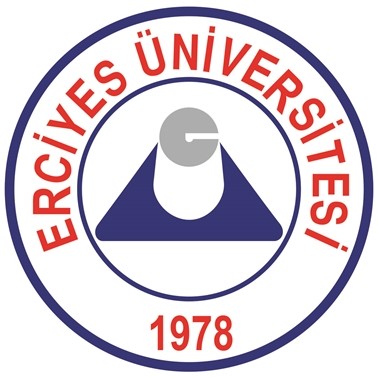 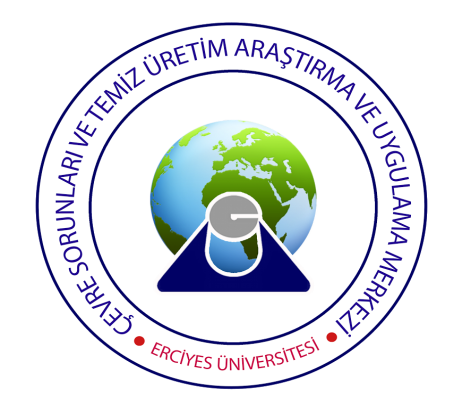 BİRİMİÇ DEĞERLENDİRME RAPORUÇEVRE SORUNLARI VE TEMİZ ÜRETİM UYGULAMA VE ARAŞTIRMA MERKEZİ(ERÇEVREM)ercevrem.erciyes.edu.tr38039 Kayseri / Türkiye Haziran 2016İÇİNDEKİLERSayfa NoTABLOLAR DİZİNİ………………………………………………………………………...4 ŞEKİLLER DİZİNİ ………………………………………………………………………...5 KISALTMALAR DİZİNİ ........................................................................................................6EKLER..................................................................................................................................7KURUM HAKKINDA BİLGİLER………………………………………………………..8KALİTE GÜVENCESİ SİSTEMİ……………………………………………………...………15C. EĞİTİM – ÖĞRETİM…………………………………………………………………...…….16Ç. ARAŞTIRMA VE GELİŞTİRME………………………………………………………17YÖNETİM SİSTEMİ…………………………………………………………………….20E. SONUÇ VE DEĞERLENDİRME………………………………………………………23TABLOLAR DİZİNİTablo.1: İletişim Bilgileri………………………………………………………………….8Tablo.2: Akademik Personel……………………………………………………………….……11Tablo.3:  ERÇEVREM 2015-2016 Yılı Amaç ve Hedefleri……………………..……………..17Tablo.4: Araştırma Kadrosu…………………………………………………………………….18Tablo.5: Araştırmalarımızın Amaçları ve Hedefleri………………………………………….19ŞEKİLLER DİZİNİŞekil 1: Örgüt Yapısı…………………………………………………………………….20KISALTMALAR DİZİNİAB: 			Avrupa BirliğiDPT:			Devlet Planlama TeşkilatıERÇEVREM:	Çevre Sorunları ve Temiz Üretim Uygulama ve Araştırma MerkeziTÜBİTAK :		Türkiye Bilimsel ve Teknolojik Araştırma KurumuSAN-TEZ:		 Sanayi TezleriOSB: 			Organize Sanayi BölgesiTÜBA:		Türkiye Bilimler AkademisiA.Kurum Hakkında Bilgilerİletişim BilgileriTablo.1: İletişim BilgileriTarihsel GelişimiMisyonu ve Vizyonu ERÇEVREM’in Tarihi Gelişimi ve MisyonuErciyes Üniversitesi Çevre Sorunları ve Temiz Üretim Uygulama ve Araştırma  Merkezi, 2547 Sayılı Yükseköğretim Kanunu’nun 4. ve 5. maddelerinde belirtilen amaçlar ve ilkeler doğrultusunda kurulmuş ve Merkezin Yönetmeliği 16.01.1991 tarih ve 20757 sayılı Resmi Gazete’de yayınlanarak yürürlüğe girmiştir. 10.01.2013 tarihinden itibaren merkez müdürlüğü görevine Doç. Dr. Oktay Özkan atanmıştır. Öncelikle bölgesel olmak üzere ülkemizi ve dünyayı tehdit eden çevre problemlerini tanımlamak, hava, toprak ve su kaynaklarımızda ortaya çıkan çevre sorunlarını ve kirliliğini önlemeye yönelik çözümler üretmektir. Bunların yanında, kamuoyunu çevre problemleri ve nedenleri hakkında bilinçlendirmek ve çevrenin korunmasında katılımlarını arttırmak da merkezimizin hedefleri içinde yer almaktadır. ERÇEVREM’in VizyonuBilimsel çalışmalarda, bilgi ve teknoloji üretiminde, uluslararası nitelikte öğretim elemanı ve uzman  yapısına sahip; gereksinimlerini hızlı, kaliteli ve etkili çözümlerle karşılayan öncü bir uygulama ve araştırma merkezi olmaktır.Yetki, Görev ve SorumluluklarMerkezimizin yönetmeliği  4/11/1981 tarihli ve 2547 sayılı Yükseköğretim Kanununun 7 ncimaddesinin birinci fıkrasının (d) bendinin (2) numaralı alt bendi ile 14 üncü maddesine dayanılarak hazırlanmıştır.İnsan sağlığının, doğal zenginliklerin korunması, geliştirilmesi, bunları tehdit edecek zararlı kaynakların önlenmesi ve kamuoyunda çevre bilincinin geliştirilmesi ve yükseköğretim kurumlarına verilen görevler doğrultusunda Merkezin amacı ve faaliyet alanları şunlardır:İnsan sağlığını, doğal zenginlikleri ve güzellikleri ve doğal dengeyi tehdit edebilecek her türlü zararlı kaynakların ve oluşumların incelenmesini, araştırmasını yapmak, yaptırmak ve bu gibi çalışmalara iştirak etmek,Üretim süreçlerine, ürün ve hizmetlere sürekli olarak bütünsel ve önleyici bir çevre ve strateji uygulanması ile insanlar ve çevre üzerindeki risklerin azaltılması olan temiz üretim konusunda çalışmalar yapmak,Çevre korunması ile ilgili ulusal ve uluslararası kuruluşlarla işbirliği yapmak,Çevre sorunları ile ilgili konferans, seminer, kongre, sempozyum gibi bilimsel faaliyetleri düzenlemek ve elde edilen neticeleri kamuoyuna ve ilgili kuruluşlara duyurmak,Kamu ve özel teşebbüsün, çevrenin korunması ile ilgili araştırma inceleme vb. taleplerini karşılamak ve koordine etmek,Bilimsel ve teknik faaliyetlerin yürütülmesi için genel usuller çerçevesinde her türlü iç ve dış yazışmaları yapmak, bilimsel ve teknik verileri açıklayan rapor, bülten, proje, kitap, dergi ve benzeri yayınlarda bulunmak,Çevrenin korunması, geliştirilmesi ve kamuoyunda çevre şuuru yaratılmasıyla ilgili olarak uygulamaya yönelik faaliyetler düzenlemek,Çevre, toplum sağlığı ve temiz üretim ile ilgili konularda çözüm üretmek üzere gönüllülerden seçilen veya görevlendirilme yoluyla tespit edilen, Üniversite elemanlarından ve öğrencilerinden oluşan bir komite kurmak,Rektör veya ilgili kuruluşlarca verilecek görevleri yerine getirmek.ERÇEVREM  birimlerinin görev, yetki ve sorumluluklarına aşağıda yer verilmiştir:Merkezin organları şunlardır:Müdür ve görevleriDoç.Dr. Oktay ÖZKAN (Müdür-10.01.2013)Doç.Dr. Merve OĞUZ (Müdür Yardımcısı-25.09.2014)Yrd. Doç. Dr. Erdal UNCUOĞLU (Müdür Yardımcısı-22.10.2013)Danışma ve Yönetim Kurullarına başkanlık etmek, kurul kararlarını uygulamak ve Merkezin birimleri arasında koordinasyonu sağlamak,Her akademik yılın sonunda Merkezin yıllık faaliyetlerini bir rapor halinde Rektöre sunmak,Merkezin ödenek ve kadro ihtiyaçlarını gerekçesi ile Rektörlüğe bildirmek, Merkezin bütçe önerisini Yönetim Kurulunun görüşünü de alarak Rektörlüğe sunmak,Yeni akademik yılın çalışma faaliyetleri programını hazırlayarak Rektöre sunmak,Kendisine verilen diğer görevleri yapmak.Müdür, Merkeze verilen görevlerin bir plan ve program çerçevesinde yürütülmesinden, birimler arasındaki koordinasyonun sağlanmasından, personel ve ödenek imkanları ile bilimsel araştırma ve faaliyetlerinin verimli bir şekilde yürütülmesinden, Merkezin tüm faaliyetlerinin takip ve kontrol edilmesinden Rektöre karşı sorumludur.Danışma Kurulu ve görevleriDr. S. Ahmet OKUR ( Büyükşehir Belediyesi)Mehmet Akif YAZAR (Kayseri İl Özel İdaresi)Erhan KUM (Melikgazi Belediyesi)Ahmet USTA ( Kocasinan Belediyesi)Mustafa ÖVEÇ ( Kocasinan Belediyesi)Feyza KİRAZ ( Talas Belediyesi)Mehmet CERAN  ( Çevre ve Şehircilik İl Müdürlüğü)Ahmet SAÇU  ( İl Milli Eğitim Müdürlüğü)Muhammed AKARSU ( KASKİ)Özlem GÖKSU ( Kayseri Sanayi Odası)Yakup GÜLTEKİN ( Kayseri Organize Sanayi Müdürlüğü)Gökhan SUSAL ( Kayseri Mimarsinan Organize Sanayi Bölge Müdürlüğü)Recep YILDIZ ( İncesu Organize Sanayi Bölgesi Müdürlüğü)Danışma Kurulu; Müdür tarafından önerilen ve Rektörlükçe uygun görülen, Üniversite içinden ve/veya dışından, konu ile ilgili kamu ve özel kuruluşların temsilcilerinden seçilen en az 5 üyeden oluşur. Danışma Kurulu en az iki yılda bir kez toplanarak Merkezin çalışma alanına giren konularda görüşlerin açıklanıp tartışılmasını sağlar, yeni çalışma konuları üzerinde görüş bildirir.Yönetim Kurulu ve görevleriDoç.Dr. Oktay ÖZKAN (Mühendislik Fakültesi Çevre Mühendisliği Bölümü)Prof. Dr. Uğur ŞAHİN (Fen Fakültesi Kimya Bölümü)Doç.Dr. Sinan GERÇEK (Seyrani Ziraat Fakültesi Biyosistem Mühendisliği Bölümü)Doç.Dr. Merve OĞUZ (Mühendislik Fakültesi Çevre Mühendisliği Bölümü)Doç.Dr. Fatih DUMAN (Fen Fakültesi Biyoloji Bölümü)Merkezin amaçları doğrultusunda çalışabilmesi için belirlenen plan ve programlar doğrultusunda Müdüre yardımcı olmak,Yıllık yatırım programını, bütçe önerisini hazırlamak ve ilgili birimlere önermek,Merkezin faaliyetleri ile ilgili Müdürün getireceği konularda karar almak,Yapılan itirazları karara bağlamak,Merkezin yıllık faaliyet raporunu hazırlamak,Mevzuat gereği verilen diğer görevleri yerine getirmektir.İdareye İlişkin Bilgilerİnsan KaynaklarıA.1. Merkez Akademik PersoneliBirimimizde 2015 yılı itibariyle iki adet doçent, bir  yardımcı doçent  ve bir araştırma görevlisi olmak üzere 4 adet akademik personel görev yapmaktadır. Tablo.2: Akademik PersonelA.2. Merkezimiz İdari PersoneliBirimimizde 2015 yılı itibariyle bir adet bilgisayar işletmeni  görev yapmaktadır.Sunulan HizmetlerAna Hizmet Birimleri Tarafından Sunulan HizmetlerÇevre sorunları ile ilgili bilimsel çalışmalar yapmak, çevre sorunlarının giderilmesi veya minimuma indirilmesi için çözümler üretmek için teknikler ve geliştirmek ve projeler hazırlamak,Endüstriyel kuruluşlara çevreye uyumlu üretim yapılmasına, doğal kaynakların daha verimli kullanılmasına ve minimum düzeyde kirleticilerin salınmasına yönelik danışmanlık hizmeti vermek,Bölgede bulunan üniversitelerin farklı bölümlerinde çevre kirliliği ve önlenmesi konularında yürütülecek bilimsel çalışma, proje ve tez çalışmalarına destek vermek,Çevre sorunları ve önlenmesi konusunda bölgesel ve ülke düzeyinde merkez, kurum ve kuruluşlar, sivil toplum kuruluşları ve özel sektörler ile işbirliği yapmak, teknik ve bilimsel destek vermek,Çevre sorunları ve önlenmesi ve doğal kaynakların verimli kullanılması konularında kamuoyunu bilgilendirmek ve farkındalık oluşturmak için söyleşiler, seminerler ve konferanslar yapmak, eğitim vermek.  Temel PolitikalarTemel Politikalar ve ÖnceliklerERÇEVREM’nin temel politikaları şunlardır:Bilimsel araştırmaların desteklenmesinde bilime katkı sağlayacak, evrensel niteliğe sahip vepaydaşlara yararlı olacak bilgi ve teknoloji üretimini dikkate almak,Bölgenin tarihî, kültürel, çevresel ve doğal özelliklerinin korunması ve ön plana çıkarılmasınakatkıda bulunmak,Katılımcı yönetim anlayışını benimsemek,Başarılı personeli teşvik etmek,Yeni yatırımlarda hayırseverlerin desteğini almaktır.Kamu kaynaklarının kullanımı ve etkin mali yönetimi sistemi için ERÇEVREM’ninönceliklerine ise aşağıda yer verilmiştir:Orta Vadeli Program,Orta Vadeli Mali Plan,Politika ve önceliklerin belirlenmesi,Performansa dayalı çok yıllı bütçelemenin yapılmasıFaaliyetlere  İlişkin Bilgi ve DeğerlendirmeProje BilgileriORGANİZE SANAYİ BÖLGESİ ATIKSULARININ YENİDEN KULLANIMI İÇİN MEMBRANLI ARITMA SİSTEMLERİNİN KONVANSİYONEL SİSTEMLERLE KARŞILAŞTIRILMASIERÇEVREM Müdürü Doç.Dr. Oktay ÖZKAN'ın ERCİYES ÜNİVERSİTESİ ÇEVRE SORUNLARI VE TEMİZ ÜRETİM  UYGULAMA VE ARAŞTIRMA MERKEZİ (ERÇEVREM) adına hazırlamış olduğu, “ORGANİZE SANAYİ BÖLGESİ ATIKSULARININ YENİDEN KULLANIMI İÇİN MEMBRANLI ARITMA SİSTEMLERİNİN KONVANSİYONEL SİSTEMLERLE KARŞILAŞTIRILMASI” başlıklı projesi, TUBİTAK 1003-Öncelikli Alanlar Ar-Ge Projeleri Destekleme Programı Kapsamında açılan "SU0201-EVSEL/ENDÜSTRİYEL ATIK SULARIN YENİDEN KULLANIMI" çağrısı 2. aşama bilimsel değerlendirme sonucuna göre Türkiye genelinde yapılan birçok başvuru arasından desteklenen 5 projeden biri olmuştur.Proje Ekibi:Yürütücü: Doç. Dr. Oktay ÖZKANDanışman: Prof. Dr. İsmail KOYUNCUAraştırmacı: Prof. Dr. Uğur ŞAHİNAraştırmacı: Doç. Dr. Merve OĞUZBursiyer: Arş. Gör. İbrahim UYANIKBursiyer: 2 adet lisans, 2 adet yüksek lisans öğrencisiProje Bütçesi: 1.040.000 TLAmaçlar:Kayseri Organize Sanayi Bölgesi atıksu arıtma tesis sularının farklı membran malzemelerle arıtma performansının (sulama suyu olarak ya da yeniden kullanım temelinde) incelenmesi;Kurulacak laboratuar ölçekli tesis için farklı membran malzemeleri kullanılarak proses optimizasyonu yapılması ve karışık endüstriyel atıksular için en uygun membran malzemenin belirlenmesi;Karışık endüstriyel atıksuların arıtılması için mevcut atıksu arıtma tesisinin performansı ile membranlı arıtma sistemlerinin karşılaştırılması;Atıksuların yeniden kullanım alternatiflerinin, su kalitesi ve su ihtiyacı açılarından değerlendirilerek bu seçeneklerin artırılmasıdır.Proje Süreci:2015 yılının Mayıs ayında başlayan projemizde “İş Paketi 1” olarak adlandırılan ilk 6 aylık aşama tamamlanmış ve “İş Paketi 2” olarak adlandırılan aşamaya geçilmiştir. Söz konusu  iş paketlerinin içeriğine  aşağıda yer verilmiştir.İş Paketi 1. Hazırlık çalışmaları ve malzeme temini :Bu iş paketinde, proje ile alakalı geniş literatür araştırmaları gerçekleştirilecektir. Aynı zamanda projede yürütülecek faaliyetler için malzeme teminleri gerçekleştirilecektir. Projede çalışacak araştırmacılar ve bursiyerler ile organizasyon oluşturularak projeye dair bütün hazırlıklar tamamlanacaktır. Yapılacak analizler için kimyasal ve cam malzemelerin alınması, hizmet alımları için sözleşmelerin yapılması ve yöntemlerin denenmesi sağlanacaktır.İş Paketi 2. Laboratuvar ölçekli çalışmalar ile proseslerde kullanılacak membran tiplerinin belirlenmesi :Bu iş paketinde laboratuvar ölçekli olarak karışık endüstriyel atıksular (OSB atıksuları) için yeniden kullanıma uygun membranlıproseslerin belirlenmesi sağlanacaktır. Bu amaçla, hem ham atıksuda, hem de arıtma tesisi çıkış suyunda membranlı sistemlerin kurulması planlanmaktadır. Bunun için yeniden kullanıma uygun olması açısından NF ya da RO prosesi uygulanacaktır. Bu sistemler öncesi ham atıksuda MBR uygulaması planlanmaktadır. Mevcut atıksu arıtma tesisinde ise çıkış suyunda basınçlı UF modülü NF/RO öncesi ön arıtma uygulanacaktır.Faaliyet BilgileriKonferanslar:-Çevre Sorunlarında Proje Yönetimi Konferansları-2 kapsamında " Çevre Laboratuvarları Sektöründe Çevre Mühendisinin Yeri ve Fonksiyonu" konulu konferansımız ÇEVLAB Yönetim Kurulu Üyelerinin katkılarıyla 27 Mart 2015 tarihinde gerçekleşmiştir.   -Enes KUTLUCA’nın katkılarıyla Girişimcilik Konferansları-1 kapsamında "Türkiye'de Girişimcilik" konulu konferansımız 18 Aralık 2015 tarihinde gerçekleşmiştir.   - MASKİ Genel Müdürü Dr. Özgür ÖZDEMİR’in katkılarıla ERÇEVREM'in düzenlediği Girişimcilik Konferansları - 2 kapsamında "Belediyelerde Proje Yönetimi ve  Girişimcilik" konusundaki konferans  22 Aralık 2015 tarihinde gerçekleşmiştir.Teknik Raporlar:-Orhun Tarım Taşımacılık Madencilik Müh. İş Güvenliği İç ve Dış Tic. A.Ş. (11/02/2015)-Palet İnşaat ve Ticaret A.Ş. Kayseri Şubesi (05/03/2015)-Emre Taş ve Madencilik A.Ş. (20/03/2015)-Ataşoğulları Petrol Ürünleri Nakliye İnşaat Gıda Ticaret ve Sanayi Limited Şirketi (25/03/2015)-Emre Taş ve Madencilik A.Ş.  (24/04/2015)-Ataşoğulları Petrol Ürünleri Nakliye İnşaat Gıda Ticaret ve Sanayi Limited Şirketi (29/04/2015)-On Beton İnşaat Malzemeleri ve İnşaat Taahhüt Mühendislik Sanayi Ticaret LimitedŞirketi (10/06/2015)-Özkar İnşaat Sanayi ve Ticaret A. Ş. (05/10/2015)-Emre Taş ve Madencilik A.Ş. (12/10/2015)-Ahmet Gün İnşaat Madencilik Hafriyat San. ve Tic. Ltd. Şti.(11/11/2015)-Emre Taş ve Madencilik A.Ş.  (18/11/2015)-Parex Group Yapı Kimyasalları San. ve Tic. A.Ş. (14/12/2015)Eğitim-Öğretim Hizmeti Sunan BirimleriBirimimizin eğitim-öğretim hizmeti sunan bölümleri/programları ve bu birimler altında yer alan programlar (çift anadal, yandal, ortak dereceler, programın türü ve eğitim dili vb.) mevcut değildir.Araştırma Faaliyetinin Yürütüldüğü BirimleriBirimimizin yürüttüğü  TÜBİTAK 1003 Projesi Proje laboratuarında devam etmektedir.İyileştirmeye Yönelik ÇalışmalarBirimimizin ilk iç değerlendirme raporudur.B. Kalite Güvencesi Sistemi Kalite Komisyon Başkanı: Doç. Dr. Oktay ÖZKAN (Çevre Mühendisliği)Kalite Komisyon Üyesi: 	Doç. Dr. Merve OĞUZ (Çevre Mühendisliği)Kalite Komisyon Üyesi:  	Yard. Doç. Dr. Erdal UNCUOĞLU (İnşaat Mühendisliği)ERÇEVREM’in kalite stratejisi “amaca uygunluk” ve uluslararası “standartlara uyum-compliance to standards” bileşenlerini içerir. Amaç, ERÇEVREM vizyon, misyon, temel politikaları yeralır. Uluslararası standartlar Bologna süreci ve Avrupa Standartları ile belirlenir. Temelde farklı yaklaşımlar olmasına rağmen hem amaca uygunluk, hem de standartlara uyumun benimsenmesi merkezimizde minimum standartlara uyumun öncelikle dikkate alınması, zaman içinde, içselleştirilen misyon ve amaçların yerine getirilmesine dönük kalite yaklaşımının yerleştirilmesi içindir. ERÇEVREM iç kalite geliştirme ve güvence mekanizmaları, yapılanma ve etkinliklerin nasıl yapılması gerektiğini söyleyen etkinliklerin gerçekte nasıl yapıldığını ifade eden  yıllık İdari Faaliyet Raporları çerçevesindeki çalışmaları içerir.  Yıllık çevrim ile araştırma ve hizmet fonksiyonların değerlendirildiği ERÇEVREM İdari faaliyet Raporunun temelinde akademik ve idari personellerimizin çalışmaları sonucu oluşan Birim İç Değerlendirme Raporu  yatar.C.Eğitim – ÖğretimBirimimizin eğitim-öğretim hizmeti sunan bölümleri/programları ve bu birimler altında yer alan programlar (çift anadal, yandal, ortak dereceler, programın türü ve eğitim dili vb.) mevcut değildir.Ç. Araştırma ve GeliştirmeÇ.1 Araştırma Stratejisi ve Hedefleri ERÇEVREM’in 2015-2016 yılı amaç ve hedeflerine aşağıda yer verilmiştir.Tablo.3:  ERÇEVREM 2015-2016 Yılı Amaç ve HedefleriÇ.2 Araştırma Kaynakları Proje Kaynakları“ORGANİZE SANAYİ BÖLGESİ ATIKSULARININ YENİDEN KULLANIMI İÇİN MEMBRANLI ARITMA SİSTEMLERİNİN KONVANSİYONEL SİSTEMLERLE KARŞILAŞTIRILMASI” başlıklı projesi 1.040.000 TL bütçe almıştır.Fiziksel YapıMerkezimiz ERÜ Mühendislik Fakültesi 3. Kat F Blok 302 numaralı oda da yer almaktadır. Ç.3 Araştırma Kadrosu Birimimizde 2015 yılı itibariyle iki adet doçent, bir  yardımcı doçent  ve bir araştırma görevlisi olmak üzere 4 adet kişilik bir araştırma ve yönetim kadrosu vardır. Tablo.4: Araştırma KadrosuÇ.4 Araştırma Performansının İzlenmesi ve İyileştirilmesi Tablo.5: Araştırmalarımızın Amaçları ve HedefleriD.Yönetim Sistemi  Yönetim ve İdari Birimlerin YapısıŞekil 1: Örgüt Yapısı 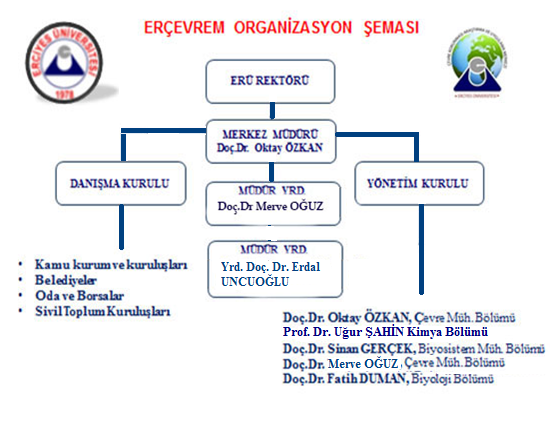 Birimimiz Organizasyonunda yer alan kademeler arasında uyumlu bir iş birliği ve denetleme mekanizması vardır.Kaynakların Yönetimi İnsan kaynakları yönetimi bakımından birimimizde ihtiyaçları karşılayacak optimum sayıda personel istihdam etme anlayışı mevcuttur. Birimlerimimizde görev alan personelimiz Mühendislik Fakültesinde halihazırda çalışmakta olan akademik görevli kişilerdir ve ihtiyaç duyduğumuz teknik ve akademik desteği gerekli seviyede karşılamaktadırlar.Taşınır ve taşınmaz kaynakların yönetimi  birimimizde görevli Taşınır Kayıt Kontrol Yetkilisi olan idari personelimiz aracığıyla gerçekleşmektedir.Bilgi Yönetim Sistemi Faaliyetlerimizi gerçekleştirme sürecinde akademik personellerimiz ihtiyaç duyulan very analizi desteğini sağlamaktadırlar.Ar-Ge faaliyetleri Tübitak Projemizi ve Teknik Raporlarımızı kapsamaktadır.Kurumsal iç ve dış değerlendirme sürecine yönelik bilgiler sene içinde düzenli olarak toplanmakta ve çeşitli raporlar aracışığıyla üst yönetim ve kamuoyuyla paylaşılmaktadır.Toplanan verilerin düzenli olarak dosyalanmakta ve birim ofisimizde muhafaz aedilmektedirKurum Dışından Tedarik Edilen Hizmetlerin Kalitesi Birimimiz dışından Kabul edilen Danışma kurulu üyelerimizden aldığımız danışmanlık hizmetleri mevcuttur. Üyelerimizin her biri  eğitim ve mesleki tecrübeleri bakımından kendi kurumlarınca yeterlilik ve donanımları tescillenmiş kişilerden oluşmaktadır.Kamuoyunu Bilgilendirme Birimimiz topluma karşı sorumluluğunun gereği olarak, araştırma geliştirme faaliyetlerini de içerecek şekilde faaliyetlerinin tümüyle ilgili güncel verileri internet sayfamızda, sosyal medya hesaplarımızda ve İdari Faaliyet Raporlarımızla kamuoyu ile paylaşmaktadır. Yönetimin Etkinliği ve Hesap Verebilirliği ERÇEVREM’in  kalite güvencesi sistemini, mevcut yönetim ve idari sistemini, yöneticilerinin liderlik özelliklerini ve verimliliklerini ölçme ve izlemeye imkân tanıyacak şekilde tasarlamıştır.  Birimimizdeki organik bir yapı özelliğinizi taşıyan örgütlenme şeklimiz, idari ve akademik çalışma süreçlerini başlangıçtan sonuna kadar geri besleme mekanizmasını yeterince kullanarak performans beklentilerimizi yükseltmektedir.Yönetim ve idarenin kurum çalışanlarına ve genel kamuoyuna hesap verebilirliğineyönelik birimimizdeki tüm imkanlar olabildiğince kullanılmaktadır. İnternet sayfamızdaki güncel faaliyet akışımız ve üst birimlere verilen düzenli veri akışı birimimizin hesap verebilirlik düzeyini yükseltmektedir.Sonuç ve Değerlendirme Üstünlükler Faaliyet alanının belirli olmasının kazandırdığı uzmanlık,Merkezin bağlı olduğu üniversitenin teknolojik alt yapısının güçlü olması,Kurum kültürünün sağlam olması,Çalışanların  alanlarında uzman, etik değerleri benimsemiş, dinamik ve özverili olması olması,Üniversite bünyesinde Teknopark’ın kurulmuş ve faaliyete geçmiş olması,Danışman Kurulunun değişik sektör ve kurumlarda faaliyet gösteren alanında uzman kişilerden oluşması.ZayıflıklarFiziksel çalışma alanının yetersiz olması,Bürokratik sürecin teknik ihtiyaçların karşılanmasında yavaş işlemesi,Çevre koruma bilincinin ülke genelinde geç kazanılması.DeğerlendirmeFırsatlarTeknik ve standartlardaki gelişmeler,İnsan kaynaklarında yüksek yeterliliğin  sağlanması,Eğitimin seviyesinin yükselmesi ve istihdamdaki kalitenin artması,Çevre koruma bilincinin ülke genelinde hızla yaygınlaşması,Kayseri ilinin bir sanayi ve ticaret merkezi olması,Organize Sanayi Bölgeleri’nin bulunması, buradaki bazı şirketlerin uluslararası deneyime sahip markalaşmış şirketler olması,Teknopark‟ın kurulması ve faaliyete geçmesi,Bölge üniversiteleri ile protokol imzalanıp, işbirliğine gidilmesi,Üniversite-Sanayi işbirliğinin başlaması,DPT, TÜBİTAK, SAN-TEZ, TÜBA gibi kurumların ve AB çerçeve programlarının araştırma projelerine ve bilimsel faaliyetlere daha fazla destek sağlaması.TehditlerÖğretim elemanlarının ders yükü fazlalığından araştırmaya imkân bulamaması,Yeterli bütçe imkânının olmaması,Sanayiden ve özel şirketlerden Ar-Ge çalışmaları için desteğin olmaması,Çevre Mühendisi istihdamının yeterli düzeyde olmaması.Fen Fakültesi’nin öneminin zayıflaması.İsimAdresTelefonE-postaKalite Komisyon BaşkanıDoç. Dr. Oktay ÖZKANÇevre Mühendisliği05326072193ozkan@erciyes.edu.trKalite Komisyon ÜyesiDoç. Dr. Merve OĞUZÇevre Mühendisliği05375894121merveoguz@erciyes.edu.trKalite Komisyon ÜyesiYrd. Doç. Dr. Erdal UNCUOĞLUİnşaat Mühendisliği05052741742erdalu@erciyes.edu.trUnvanSayıGörev YerleriDoçent2Çevre MühendisliğiYardımcı Doçent1İnşaat MühendisliğiAraştırma Görevlisi1Çevre MühendisliğiToplam4AmaçlarHedeflerMerkez-Endüstri İşbirliği AmaçlarıMerkez-Endüstri İşbirliği HedefleriEndüstri ile ulusal ve uluslararası ortak projeleryürütülmesiTeknolojik ürünlere dönüşen bilimsel protokol ve çalışmaların yapılmasıTeknopark’ın etkinliğinin artırılmasıKOSGEB ile işbirliğinin artırılmasıEndüstriye yönelik eğitim hizmetleri verilmesiEndüstri kuruluşlarında eğitim programları düzenlenmesiEndüstriyel kuruluşlarda Merkezintemsilinin sağlanmasıEndüstriyel kurum ve kuruluşlara yapılan danışmanlık hizmetlerinin artırılmasıMerkezin temsil edildiği kuruluşların sayısının artırılmasıMerkezin Avrupa Birliği (AB) projelerineaktif katılımının sağlanmasıMerkezin  katıldığı AB projelerinin artırılmasıİnsan Kaynakları Yönetimi Amaçlarıİnsan Kaynakları Yönetimi HedefleriPersonelin nicelik ve nitelik yönündengeliştirilmesiAkademik ve idari personelin nitelik ve niceliğinin artırılmasıİdari personel için hizmet içi ve mesleki eğitim düzenlenmesiNorm kadronun hayata geçirilmesiEleman alımı ve görevde yükselmelerde objektif kriterlerin belirlenmesiÇalışma hayatı kalitesinin artırılmasıPerformans değerlendirme ve ödüllendirme sisteminin geliştirilmesiÇalışanların motivasyonunun artırılmasıAkademik ve idari personelin memnuniyet oranının artırılmasıÇevre ve Sosyal Sorumluluk AmaçlarıÇevre ve Sosyal Sorumluluk HedefleriÇevreye duyarlı yönetim anlayışınıngeliştirilmesiÇevreye duyarlı yönetim anlayışının geliştirilmesiÇevre tanzimi ve çevreye duyarlılığınartırılmasıÇevre tanzimi ve çevreye duyarlılığınartırılmasıUnvanSayıGörev YerleriDoçent2Çevre MühendisliğiYardımcı Doçent1İnşaat MühendisliğiAraştırma Görevlisi1Çevre MühendisliğiToplam4Bilimsel Araştırma AmaçlarıBilimsel Araştırma HedefleriMerkezin bilimsel yayın sıralamasındakikonumunun yükseltilmesiİndekse giren yayın sayısının artırılmasıHer öğretim üyesinin yayın yapmasının sağlanmasıBilimsel yayın kalitesinin artırılmasıBilimsel yayınların proje destekli olmasıBilimsel atıf sayısının artırılmasıEtki katsayısı (impactfactor) yüksek olan dergilerdeki yayın sayısının artırılmasıİndekse giren Erciyes Üniversitesi yayını dergi sayısının artırılması
 Dergilere yapılan danışmanlık veya editörlük sayısının artırılmasıYurt içi ve yurt dışı ortak araştırmalarınartırılmasıYurtdışı projeler için başvuru sayısının artırılmasıYurtdışı bildirilerin ve yayınların desteklenmesiUlusal ve uluslararası projelere katılma oranının artırılmasıUlusal ve uluslararası bilimsel toplantıların artırılması